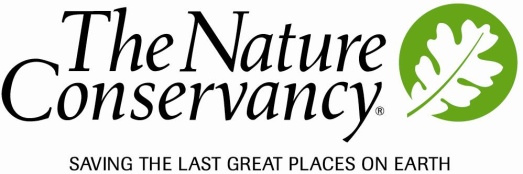 Weighting factor X complexity Value = total points.  Sum of total points = Complexity ScoreComplexity Score Values: Low:	40 - 90		Moderate: 91 – 140		High: 141 – 200PRESCRIBED FIRE COMPLEXITY RATING WORKSHEET									Page 2Prescribed Fire Complexity Rating Worksheet Numeric Rating GuideSite:Unit:State:Planning AssessmentPlanning AssessmentPlanning AssessmentPlanning AssessmentDay of Burn AssessmentDay of Burn AssessmentDay of Burn AssessmentRating (circle)Low         Moderate         HighRating (circle)Low         Moderate         Highby:(date)by:(date)Rating (circle)Low           Moderate         Highby:(date)by:(date)Planning AssessmentPlanning AssessmentPlanning AssessmentDay of Burn AssessmentDay of Burn AssessmentDay of Burn AssessmentComplexity elementWeighting factorComplexity valueTotalPointsMitigation MeasuresComplexity valueTotalPointsMitigation Measures1. Safety52. Threats to unit boundaries53. Fuels and fire behavior54. Objectives4Sub TotalSub TotalSub TotalPlanning AssessmentPlanning AssessmentPlanning AssessmentDay of Burn AssessmentDay of Burn AssessmentDay of Burn AssessmentComplexity elementWeighting factorComplexity valueTotalPointsMitigation MeasuresComplexity valueTotalPointsMitigation Measures5. Management organization46. Wildland / urban Interface37. Natural, cultural, social values38. Air quality values39. Logistics210. Tactical operations211. Cooperatorcoordination1Sub totalPage 1Page 1Sub totalPage 2Page 2Complexity Score(circle rating at top of page 1)COMPLEXITY ELEMENTComplexity ValueComplexity ValueComplexity ValueComplexity ValueCOMPLEXITY ELEMENT13351. SafetySafety issues are easily identifiable and mitigatedNumber of significant issues have been identifiedAll safety hazards have been identified on the LCES worksheet (ICS 215) and mitigatedNumber of significant issues have been identifiedAll safety hazards have been identified on the LCES worksheet (ICS 215) and mitigatedSOF1 or SOF2 requiredComplex safety issues exist 2. Threats to unit boundariesLow threat to boundariesPOI<50%Boundaries naturally defensibleModerate threat to boundaries50<POI<70%Moderate risk of slopover  or spot fires Boundaries need mitigation actions for support to strengthen fuel breaks, lines, etc.Moderate threat to boundaries50<POI<70%Moderate risk of slopover  or spot fires Boundaries need mitigation actions for support to strengthen fuel breaks, lines, etc.High threat to boundariesPOI>70%High risk of slopover or spot firesMitigation actions necessary to compensate for continuous fuels3. Fuels/Fire BehaviorLow variability in slope & aspectWeather uniform and predictableSurface fuels (grass, needles) onlyGrass/shrub, or early seral forest communitiesShort duration fireNo drought indicatedModerate variability in slope & aspect Weather variable but predictable Ladder fuels and  torchingFuel types/loads variableDense, tall shrub or mid-seral forest communitiesModerate duration fireDrought index indicates normal conditions to  moderate drought; expected to worsenModerate variability in slope & aspect Weather variable but predictable Ladder fuels and  torchingFuel types/loads variableDense, tall shrub or mid-seral forest communitiesModerate duration fireDrought index indicates normal conditions to  moderate drought; expected to worsenHigh variability in slope & aspectWeather variable and difficult to predictExtreme fire behaviorFuel types/loads highly variableLate seral forest communities or long-return interval fire regimesAltered fire regime, hazardous fuel /stand density conditionsPotentially long duration fireDrought index indicates severe drought; expected to continue4.  ObjectivesMaintenance objectivesPrescriptions broad Easily achieved objectivesRestoration objectivesReduction of both live and dead fuelsModerate to substantial changes in two or more strata of vegetationObjectives judged to be moderately hard to achieveObjectives may require moderately intense fire behaviorRestoration objectivesReduction of both live and dead fuelsModerate to substantial changes in two or more strata of vegetationObjectives judged to be moderately hard to achieveObjectives may require moderately intense fire behaviorRestoration objectives in altered fuel situationsPrecise treatment of fuels and multiple ecological objectivesMajor change in the structure of 2 or more vegetative strataConflicts between objectives and constraintsRequires a high intensity fire or a combination of fire intensities that is difficult to achieveCOMPLEXITY ELEMENTComplexity ValueComplexity ValueComplexity ValueComplexity ValueCOMPLEXITY ELEMENT13555. Management OrganizationSpan of control held to 3Single resource incident or projectSpan of control held to 4Multiple resource incident or projectShort-term commitment of specialized resourcesSpan of control greater than 4Multiple branch, divisions or groupsSpecialized resources needed to accomplish objectivesOrganized management team (FUMT, IMT)Span of control greater than 4Multiple branch, divisions or groupsSpecialized resources needed to accomplish objectivesOrganized management team (FUMT, IMT)6. Wildland / urban InterfaceNo risk to people or property within or adjacent to fireSeveral values to be protectedMitigation through planning and/or preparations is adequateMay require some commitment of specialized resourcesNumerous values and/or high values to be protectedSevere damage likely without significant commitment of specialized resources with appropriate skill levels Numerous values and/or high values to be protectedSevere damage likely without significant commitment of specialized resources with appropriate skill levels 7. Natural, Cultural, and Social Values to be ProtectedNo risk to natural, cultural, and/or social resources within or adjacent to fireSeveral values to be protectedMitigation through planning and/or preparations is adequateMay require some commitment of specialized resourcesNumerous values and/or high values to be protectedSevere damage likely without significant commitment of specialized resources with appropriate skill levelsNumerous values and/or high values to be protectedSevere damage likely without significant commitment of specialized resources with appropriate skill levels8. Air Quality Values to be ProtectedFew smoke sensitive areas near fireSmoke produced for less than 1 burning periodAir quality agencies generally require only initial notification and/or permittingNo potential for scheduling conflicts with cooperatorsMultiple smoke sensitive areas, but smoke impact mitigated in planSmoke produced for 2-4 burning periodsDaily burning bans are sometimes enacted during the burn season Infrequent consultation with air quality agencies is neededLow potential for scheduling conflicts with cooperators Multiple smoke sensitive areas with complex mitigation actions requiredHealth or visibility complaints likelySmoke produced for greater than 4 burning periodsMulti-day burning bans are often enacted during the burn seasonSmoke sensitive class 1 airshedsViolation of state and federal health standards possibleFrequent consultation with air quality agencies is neededHigh potential for scheduling conflicts with cooperatorsMultiple smoke sensitive areas with complex mitigation actions requiredHealth or visibility complaints likelySmoke produced for greater than 4 burning periodsMulti-day burning bans are often enacted during the burn seasonSmoke sensitive class 1 airshedsViolation of state and federal health standards possibleFrequent consultation with air quality agencies is neededHigh potential for scheduling conflicts with cooperatorsCOMPLEXITY ELEMENTComplexity ValueComplexity ValueComplexity ValueCOMPLEXITY ELEMENT1359. LogisticsEasy accessDuration of fire support is less than 4 daysDifficult accessDuration of fire support between 4 and 10 daysLogistical position assignedAnticipated difficulty in obtaining resourcesNo vehicle access Duration of support is greater than 10 daysMultiple logistical positions assignedRemote camps and support necessary10. Tactical OperationsNo ignition or simple ignition patternsSingle ignition method usedHolding requirements minimalMultiple firing methods and/or sequencesUse of specialized ignition methods (i.e. terra-torch, Premo Mark  III)  Resources required for up to one weekHolding actions to check, direct, or delay fire spreadComplex firing patterns highly dependent upon local conditionsSimultaneous use of multiple firing methods and/or sequencesSimultaneous ground and aerial ignitionUse of heli-torchResources required for over 1 weekMultiple mitigation actions at variable temporal and spatial points identified.  Success of actions critical to accomplishment of objectivesAerial support for mitigation actions desirable/necessary11. Cooperator CoordinationCooperators not involved in operationsNo concernsSimple joint-jurisdiction firesSome competition for resourcesSome concernsComplex multi-jurisdictional firesHigh competition for resourcesHigh concerns